ЗАКОНТУЛЬСКОЙ ОБЛАСТИОБ ОТДЕЛЬНЫХ МЕРАХ ПО ПРОТИВОДЕЙСТВИЮКОРРУПЦИИ В ТУЛЬСКОЙ ОБЛАСТИПринятТульской областной Думой30 октября 2008 годаГлава 1. ОБЩИЕ ПОЛОЖЕНИЯСтатья 1. Предмет правового регулирования настоящего ЗаконаНастоящий Закон определяет основные принципы, направления и меры противодействия коррупции в рамках реализации антикоррупционной политики в Тульской области (далее - область).Статья 2. Основные понятия, используемые в настоящем ЗаконеДля целей настоящего Закона используются следующие основные понятия:1) коррупция:а) злоупотребление служебным положением, дача взятки, получение взятки, злоупотребление полномочиями, коммерческий подкуп либо иное незаконное использование физическим лицом своего должностного положения вопреки законным интересам общества и государства в целях получения выгоды в виде денег, ценностей, иного имущества или услуг имущественного характера, иных имущественных прав для себя или для третьих лиц либо незаконное предоставление такой выгоды указанному лицу другими физическими лицами;(в ред. Закона Тульской области от 14.02.2009 N 1216-ЗТО)б) совершение деяний, указанных в подпункте "а" настоящего пункта, от имени или в интересах юридического лица;2) противодействие коррупции - деятельность органов государственной власти области, органов местного самоуправления муниципальных образований, институтов гражданского общества, организаций и физических лиц в пределах их полномочий:а) по предупреждению коррупции, в том числе по выявлению и последующему устранению причин коррупции (профилактика коррупции);б) по выявлению, предупреждению, пресечению, раскрытию и расследованию коррупционных правонарушений (борьба с коррупцией);в) по минимизации и (или) ликвидации последствий коррупционных правонарушений;3) мониторинг деятельности по профилактике коррупционных правонарушений - наблюдение, анализ, оценка и прогноз действия коррупциогенных факторов, а также реализация мер антикоррупционной политики;(п. 3 в ред. Закона Тульской области от 18.07.2022 N 63-ЗТО)4) - 7) утратили силу. - Закон Тульской области от 07.10.2009 N 1333-ЗТО.Статья 3. Основные принципы противодействия коррупцииПротиводействие коррупции в области осуществляется на основе следующих основных принципов:1) признание, обеспечение и защита основных прав и свобод человека и гражданина;2) законность;3) публичность и открытость деятельности государственных органов и органов местного самоуправления;(п. 3 в ред. Закона Тульской области от 14.02.2009 N 1216-ЗТО)4) неотвратимость ответственности за совершение коррупционных правонарушений;5) комплексное использование политических, организационных, информационно-пропагандистских, социально-экономических, правовых, специальных и иных мер;6) приоритетное применение мер по предупреждению коррупции;(в ред. Закона Тульской области от 14.02.2009 N 1216-ЗТО)7) сотрудничество органов государственной власти области с институтами гражданского общества и физическими лицами.Глава 2. ПРЕДУПРЕЖДЕНИЕ КОРРУПЦИИСтатья 4. Предупреждение коррупцииПредупреждение коррупции осуществляется путем применения следующих мер:1) разработка и принятие планов противодействия коррупции;2) проведение антикоррупционной экспертизы нормативных правовых актов и их проектов;(п. 2 в ред. Закона Тульской области от 07.10.2009 N 1333-ЗТО)3) мониторинг деятельности по профилактике коррупционных правонарушений;(п. в ред. Закона Тульской области от 18.07.2022 N 63-ЗТО)4) антикоррупционные воспитание и пропаганда, регулярное освещение в средствах массовой информации вопросов борьбы с коррупцией и реализации мер антикоррупционной политики в области;5) оказание государственной поддержки деятельности общественных объединений и организаций, создаваемых в целях противодействия коррупции;6) иные меры, предусмотренные законодательством.Статья 5. Планы противодействия коррупции1. Государственные органы области в пределах своей компетенции разрабатывают и принимают планы противодействия коррупции в соответствующих государственных органах области, содержащие меры по обеспечению противодействия коррупции, меры, направленные на правовое просвещение и создание стимулов к антикоррупционному поведению.2. План противодействия коррупции в органах исполнительной власти области утверждается губернатором области.Статья 6. Антикоррупционная экспертиза нормативных правовых актов и их проектов(в ред. Закона Тульской области от 07.10.2009 N 1333-ЗТО)1. Органы государственной власти области, их должностные лица проводят антикоррупционную экспертизу принимаемых ими нормативных правовых актов и их проектов в соответствии с положениями федерального законодательства.2. Коррупциогенные факторы, в целях выявления которых проводится антикоррупционная экспертиза нормативных правовых актов и их проектов, устанавливаются федеральным законодательством.Статья 6-1. Профилактика коррупционных правонарушений в государственных учреждениях области и организациях, созданных для выполнения задач, поставленных перед органами исполнительной власти области(введена Законом Тульской области от 18.07.2022 N 63-ЗТО)1. Государственные учреждения области и организации, созданные для выполнения задач, поставленных перед органами исполнительной власти области (далее - государственные организации), обязаны разрабатывать и принимать меры по предупреждению коррупции.2. Меры по предупреждению коррупции, принимаемые в государственных организациях, включают:1) определение подразделений или должностных лиц, ответственных за профилактику коррупционных и иных правонарушений;2) сотрудничество организации с правоохранительными органами;3) разработку и внедрение в практику стандартов и процедур, направленных на обеспечение добросовестной работы организации;4) принятие кодекса этики и служебного поведения работников организации;5) предотвращение и урегулирование конфликта интересов;6) недопущение составления неофициальной отчетности и использования поддельных документов;7) иные меры, предусмотренные законодательством о противодействии коррупции.3. Контроль за соблюдением законодательства Российской Федерации о противодействии коррупции в государственных организациях, за реализацией в этих организациях мер по профилактике коррупционных правонарушений и за организацией антикоррупционного просвещения в государственных организациях (далее - контроль в сфере противодействия коррупции) осуществляет орган области по профилактике коррупционных и иных правонарушений, определяемый Губернатором области (далее - орган по профилактике коррупционных и иных правонарушений).4. При осуществлении мероприятий по контролю в сфере противодействия коррупции в государственных организациях орган по профилактике коррупционных и иных правонарушений вправе:1) запрашивать в государственных организациях необходимые пояснения и документы;2) получать в пределах своей компетенции информацию от физических и юридических лиц (с их согласия);3) проводить с работниками (с их согласия) государственных организаций беседы и получать от них пояснения;4) получать сведения, касающиеся работников государственных организаций, лиц, состоящих с ними в близком родстве или свойстве (родителей, супругов, детей, братьев, сестер, а также братьев, сестер, родителей, детей супругов и супругов детей), а также осуществлять обработку (в том числе автоматизированную) указанных сведений (в объеме, необходимом для осуществления контроля за реализацией в государственных организациях мероприятий по предотвращению и урегулированию конфликта интересов);5) осуществлять анализ полученной информации и документов.5. Порядок осуществления мероприятий по контролю в сфере противодействия коррупции в государственных организациях, в том числе форма представления сведений о лицах, указанных в пункте 4 части 4 настоящей статьи, определяются органом по профилактике коррупционных и иных правонарушений.6. Орган по профилактике коррупционных и иных правонарушений направляет информацию о выявленных при осуществлении мероприятий по контролю в сфере противодействия коррупции в государственных организациях коррупционных и иных правонарушениях в правоохранительные органы, а также направляет рекомендации по совершенствованию в государственных организациях деятельности по профилактике коррупционных правонарушений в органы, уполномоченные рассматривать данную информацию и применять меры реагирования по выявленным фактам.Статьи 7 - 8. Утратили силу. - Закон Тульской области от 07.10.2009 N 1333-ЗТО.Статья 9. Мониторинг деятельности по профилактике коррупционных правонарушений(в ред. Закона Тульской области от 18.07.2022 N 63-ЗТО)1. Мониторинг деятельности по профилактике коррупционных правонарушений в органах государственной власти, государственных (муниципальных) органах, учреждениях и иных организациях независимо от организационно-правовой формы (далее - мониторинг) проводится в целях оценки ее эффективности путем анализа документов и оценки данных о совершении коррупционных правонарушений.2. Мониторинг осуществляется органом по профилактике коррупционных и иных правонарушений, а также иными органами и организациями в рамках их компетенции в области профилактики коррупции, установленной законодательством.3. Орган по профилактике коррупционных и иных правонарушений вправе привлекать для проведения мониторинга органы государственной власти, государственные (муниципальные) органы и организации независимо от организационно-правовой формы по согласованию с ними.Органы исполнительной власти области и органы местного самоуправления вправе оказывать содействие органу по профилактике коррупционных и иных правонарушений в проведении мониторинга.4. Орган либо организация, проводившие мониторинг, направляют информацию о выявленных в результате мониторинга нарушениях действующего законодательства, прав конкретных лиц либо категории лиц в правоохранительные органы, а также направляют рекомендации по совершенствованию деятельности по профилактике коррупционных правонарушений в органы, уполномоченные рассматривать данную информацию и применять соответствующие меры реагирования по выявленным фактам.Статья 10. Антикоррупционные воспитание и пропаганда1. Антикоррупционное воспитание является целенаправленным процессом обучения и воспитания в интересах личности, общества и государства с целью решения задач формирования антикоррупционного мировоззрения, повышения уровня правосознания и правовой культуры, а также подготовки и переподготовки специалистов соответствующей квалификации.2. Организация антикоррупционного воспитания осуществляется органом исполнительной власти области, выполняющим функции по организации предоставления общего и профессионального образования, и реализуется во взаимодействии с субъектами антикоррупционной политики на базе образовательных организаций области в соответствии с федеральным законодательством и законодательством области.(в ред. Закона Тульской области от 18.07.2022 N 63-ЗТО)3. Антикоррупционная пропаганда представляет собой целенаправленную деятельность, содержанием которой является просветительская работа в обществе по вопросам противодействия коррупции в любых ее проявлениях, укрепление доверия к власти.4. Организация антикоррупционной пропаганды осуществляется органом исполнительной власти области, реализующим государственную политику в сфере средств массовой информации и полиграфии на территории области, и реализуется во взаимодействии с субъектами антикоррупционной политики в соответствии с Законом Российской Федерации от 27 декабря 1991 года N 2124-1 "О средствах массовой информации", другими федеральными нормативными правовыми актами и нормативными правовыми актами области, регулирующими отношения по получению и распространению массовой информации.(в ред. Закона Тульской области от 18.07.2022 N 63-ЗТО)Статья 11. Совещательные и экспертные органы1. Субъекты антикоррупционной политики могут создавать совещательные и экспертные органы из числа представителей органов государственной власти области, органов местного самоуправления, правоохранительных органов, государственных организаций, общественных объединений, научных, образовательных организаций, иных организаций и лиц, специализирующихся на изучении проблем коррупции.(в ред. Закона Тульской области от 18.07.2022 N 63-ЗТО)2. Порядок формирования и деятельности совещательных и экспертных органов, их полномочия, персональный состав определяются соответствующими органами государственной власти области, иными государственными органами области, органами местного самоуправления, правоохранительными органами, государственными организациями и общественными объединениями, при которых они создаются.Статья 12. Отчеты о реализации мер антикоррупционной политики1. Органы исполнительной власти области представляют отчеты о реализации мер антикоррупционной политики губернатору области в порядке и сроки, установленные губернатором области.2. Губернатор области в послании о положении в области информирует о реализации мер антикоррупционной политики.(в ред. Закона Тульской области от 18.07.2022 N 63-ЗТО)Глава 3. ЗАКЛЮЧИТЕЛЬНЫЕ ПОЛОЖЕНИЯСтатья 13. Вступление в силу настоящего Закона1. Настоящий Закон вступает в силу по истечении десяти дней после дня его официального опубликования, за исключением статьи 6 настоящего Закона.2. Статья 6 настоящего Закона вступает в силу со дня вступления в силу Постановления областной Думы о создании совместной комиссии областной Думы и администрации области.г. Тула12 ноября 2008 годаN 1108-ЗТО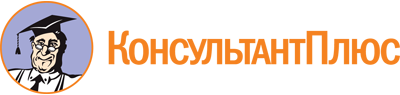 Закон Тульской области от 12.11.2008 N 1108-ЗТО
(ред. от 18.07.2022)
"Об отдельных мерах по противодействию коррупции в Тульской области"
(принят Тульской областной Думой 30.10.2008)Документ предоставлен КонсультантПлюс

www.consultant.ru

Дата сохранения: 17.12.2022
 12 ноября 2008 годаN 1108-ЗТОСписок изменяющих документов(в ред. Законов Тульской областиот 14.02.2009 N 1216-ЗТО, от 07.10.2009 N 1333-ЗТО,от 18.07.2022 N 63-ЗТО)Председатель Тульскойобластной ДумыО.В.ТАТАРИНОВГубернаторТульской областиВ.Д.ДУДКА